Intergovernmental Committee on Intellectual Property and Genetic Resources, Traditional Knowledge and FolkloreThirty-Eighth SessionGeneva, December 10 to 14, 2018Draft Program for the Thirty-EIGHTH SessionDocument prepared by the SecretariatIn line with the requirement of the Intergovernmental Committee on Intellectual Property and Genetic Resources, Traditional Knowledge and Folklore (“the Committee”) that a suggested program of work be circulated, this document provides a draft of the suggested program of work for the Committee’s Thirty-Eighth Session.  This draft program is indicative only, and the actual organization of work of the Committee would be determined by the Chair and its members in line with the rules of procedure.[End of document]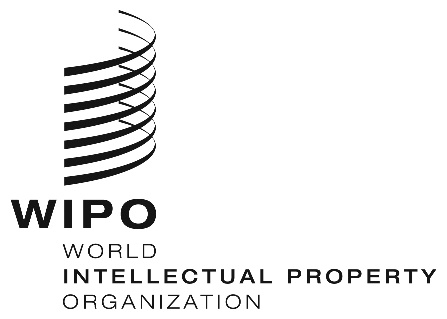 EWIPO/GRTKF/IC/38/INF/3 Rev.    WIPO/GRTKF/IC/38/INF/3 Rev.    WIPO/GRTKF/IC/38/INF/3 Rev.    ORIGINAL:  English ORIGINAL:  English ORIGINAL:  English DATE:  December 6, 2018 DATE:  December 6, 2018 DATE:  December 6, 2018 Sunday, December 9, 2018From 9.00From 16.00Sunday, December 9, 2018From 9.00From 16.00Ad hoc expert group on traditional knowledge and traditional cultural expressionsAttended by nominated experts.  Not a formal Committee session, but established by the Committee and facilitated by the SecretariatIndigenous consultative forumAttended by representatives of organizations representing indigenous communities.  Not a formal Committee session or official WIPO meeting, but endorsed by the Committee and facilitated by the SecretariatMonday, December 10, 201810.00 – 13.00Item 1:      Opening of the SessionItem 2:      Adoption of the AgendaWIPO/GRTKF/IC/38/1 Prov. 3WIPO/GRTKF/IC/38/INF/2 Rev.WIPO/GRTKF/IC/38/INF/3 Rev.Item 3:      Adoption of the Report of the Thirty-Sixth Session WIPO/GRTKF/IC/36/11 Prov. 2Item 4:      Adoption of the Report of the Thirty-Seventh Session WIPO/GRTKF/IC/37/17 Prov. 2Item 5:      Accreditation of Certain OrganizationsWIPO/GRTKF/IC/38/2 Rev.Item 6:      Participation of Indigenous and Local CommunitiesVoluntary FundWIPO/GRTKF/IC/38/3 Rev.WIPO/GRTKF/IC/38/INF/4WIPO/GRTKF/IC/38/INF/6Panel of Indigenous and Local CommunitiesNot a formal part of the Committee session, but reported on in the session’s report WIPO/GRTKF/IC/38/INF/5Item 8:      Traditional Knowledge/Traditional Cultural ExpressionsWIPO/GRTKF/IC/38/4WIPO/GRTKF/IC/38/5WIPO/GRTKF/IC/38/6WIPO/GRTKF/IC/38/7WIPO/GRTKF/IC/38/8WIPO/GRTKF/IC/38/9WIPO/GRTKF/IC/38/10WIPO/GRTKF/IC/38/11WIPO/GRTKF/IC/38/12WIPO/GRTKF/IC/38/13WIPO/GRTKF/IC/38/14WIPO/GRTKF/IC/38/15WIPO/GRTKF/IC/38/INF/7Item 1:      Opening of the SessionItem 2:      Adoption of the AgendaWIPO/GRTKF/IC/38/1 Prov. 3WIPO/GRTKF/IC/38/INF/2 Rev.WIPO/GRTKF/IC/38/INF/3 Rev.Item 3:      Adoption of the Report of the Thirty-Sixth Session WIPO/GRTKF/IC/36/11 Prov. 2Item 4:      Adoption of the Report of the Thirty-Seventh Session WIPO/GRTKF/IC/37/17 Prov. 2Item 5:      Accreditation of Certain OrganizationsWIPO/GRTKF/IC/38/2 Rev.Item 6:      Participation of Indigenous and Local CommunitiesVoluntary FundWIPO/GRTKF/IC/38/3 Rev.WIPO/GRTKF/IC/38/INF/4WIPO/GRTKF/IC/38/INF/6Panel of Indigenous and Local CommunitiesNot a formal part of the Committee session, but reported on in the session’s report WIPO/GRTKF/IC/38/INF/5Item 8:      Traditional Knowledge/Traditional Cultural ExpressionsWIPO/GRTKF/IC/38/4WIPO/GRTKF/IC/38/5WIPO/GRTKF/IC/38/6WIPO/GRTKF/IC/38/7WIPO/GRTKF/IC/38/8WIPO/GRTKF/IC/38/9WIPO/GRTKF/IC/38/10WIPO/GRTKF/IC/38/11WIPO/GRTKF/IC/38/12WIPO/GRTKF/IC/38/13WIPO/GRTKF/IC/38/14WIPO/GRTKF/IC/38/15WIPO/GRTKF/IC/38/INF/715.00 – 18.00Item 7:      Reporting on the Ad Hoc Expert Group on traditional knowledge and traditional cultural expressionsItem 8:      Traditional Knowledge/Traditional Cultural Expressions (continued)Item 7:      Reporting on the Ad Hoc Expert Group on traditional knowledge and traditional cultural expressionsItem 8:      Traditional Knowledge/Traditional Cultural Expressions (continued)Tuesday, December 11, 201810.00 – 13.0015.00 – 18.00Item 8:      Traditional Knowledge/Traditional Cultural Expressions (continued)Item 8:      Traditional Knowledge/Traditional Cultural Expressions (continued)Item 8:      Traditional Knowledge/Traditional Cultural Expressions (continued)Item 8:      Traditional Knowledge/Traditional Cultural Expressions (continued)Wednesday, December 12, 201810.00 – 13.0015.00 – 18.00Item 8:      Traditional Knowledge/Traditional Cultural Expressions (continued)Item 8:      Traditional Knowledge/Traditional Cultural Expressions (continued)Thursday, December 13, 201810.00 – 13.0015.00 – 18.00Item 8:      Traditional Knowledge/Traditional Cultural Expressions (continued)Item 8:      Traditional Knowledge/Traditional Cultural Expressions (continued)Friday, August 14, 201810.00 – 13.0015.00 – 18.00Item 8:      Traditional Knowledge/Traditional Cultural Expressions (continued)Item 9:      Any other BusinessItem 10:    Closing of the Session